 					Stalowa Wola, dnia ……………….…….……………….…(klasa)……………….…….……… (imię, nazwisko ucznia) ……………….…….………(miejsce urodzenia ucznia)Deklaracja dotycząca woli uczestnictwa niepełnoletniego ucznia w zajęciach z religii w roku szkolnym ………………… i latach następnychPodstawa prawna: Załącznik do obwieszczenia Ministra Edukacji Narodowej z dnia 28 maja 2020 r. (poz. 983) w sprawie ogłoszenia jednolitego tekstu rozporządzenia Ministra Edukacji Narodowej w sprawie warunków i sposobu organizowania nauki religii 
w publicznych przedszkolach i szkołach „ROZPORZĄDZENIE MINISTRA EDUKACJI NARODOWEJ1) z dnia 14 kwietnia 1992 r. 
w sprawie warunków i sposobu organizowania nauki religii w publicznych przedszkolach i szkołach” Oświadczam, że  mój syn/ córka	................................................................................ (imię, nazwisko ucznia)proszę zaznaczyć X w polu  na potwierdzenie wyboru danej opcjibędzie uczestniczyć w zajęciach z przedmiotu „religia”będzie uczestniczyć w zajęciach z przedmiotu „etyka” nie będzie uczestniczyć w zajęciach z przedmiotu „religia” i „etyka”................................................................Czytelny podpis rodziców/ opiekunów prawnych Oświadczam, że zapoznałe(a)m  się z INFORMACJĄ O PRZETWARZANIU DANYCH OSOBOWYCH w I LO im. KEN w Stalowej Woli.................................................................Czytelny podpis rodziców/ opiekunów prawnych Uwaga: Deklaracja obowiązuje w roku szkolnym 2020/2021 i latach następnych. Wyrażenie woli uczestnictwa w lekcjach religii oznacza, że zajęcia te stają się obowiązkowymi dla ucznia. Jednocześnie informujemy, że uczeń w dowolnym terminie może ponownie złożyć deklarację woli uczęszczania na lekcje.w przypadku wybrania opcji „nie będzie uczestniczyć w zajęciach z przedmiotu religia/etyka”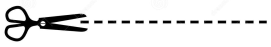 Stalowa Wola, dnia ……………….…….……………………….…….……… (imię, nazwisko ucznia)……….…(klasa)OŚWIADCZENIE OPIEKUNA PRAWNEGO UCZNIA NIEPEŁNOLETNIEGOW  związku   z  brakiem deklaracji woli uczestnictwa   w  zajęciach   religii/ etyki   proszę  o zwalnianie mojego syna/córki ..............................................................., ucznia/uczennicy klasy ....................... z udziału w lekcji
religii/ etyki. Jednocześnie oświadczam, że w czasie trwania lekcji religii/etyki biorę pełną odpowiedzialność za moje dziecko.................................................................Czytelny podpis rodziców/ opiekunów prawnych INFORMACJE O PRZETWARZANIU DANYCH OSOBOWYCHCo to jest RODO?RODO jest skrótem nazwy Rozporządzenia Parlamentu Europejskiego i Rady (UE) 2016/679 z 27 kwietnia 2016 r. w sprawie ochrony osób fizycznych w związku z przetwarzaniem danych osobowych i w sprawie swobodnego przepływu takich danych oraz uchylenia dyrektywy 95/46/WE. Jest to akt prawa, który reguluje zasady przetwarzania danych i prawa osób, których dane są przetwarzane.Kto przetwarza Twoje dane?Administratorem danych osobowych jest Zespół Szkół Ogólnokształcących Liceum Ogólnokształcące im. KEN, który mieści się przy ul. Staszica 5 w Stalowej Woli.W jakim celu przetwarzane są Twoje dane?Gdy musimy zrealizować obowiązek prawny wobec uczniów i rodziców (art. 6 ust. 1 lit c) RODO):przeprowadzić proces rekrutacji prowadzić ewidencję uczniów,wydać świadectwa ukończenia nauki,przeprowadzić egzaminy maturalne,prowadzić karty biblioteczne,prowadzić dziennik.prowadzić monitoringGdy dbamy o profilaktykę zdrowotną uczniów (opieka higienistki, opieka psychologiczna) – art. 9 ust. 2 li. h) RODO.Gdy musimy zrealizować obowiązki i prawa pracodawcy wobec osób zatrudnionych (art. 9 ust. 2 lit. b) RODO).Gdy przygotowujemy umowę lub ją realizujemy (art. 6 ust. 1 lit. b) RODO).W pozostałych przypadkach dane będziemy przetwarzać, gdy wyrazisz na to zgodę np. w przypadku fotografowania, filmowania, realizacji projektów. Zgoda może być w każdym momencie przez Ciebie wycofana – dane przed wycofaniem zgody nadal będą przetwarzane zgodnie z prawem.Odbiorcy danych:I Liceum Ogólnokształcące im. KEN (dyrekcja i nauczyciele szkoły, administracja szkoły), organ prowadzący,System Informacji Oświatowej, Stowarzyszenie Absolwentów i Przyjaciół LO im. KEN. system informatyczny Vulcan,inne organy publiczne, instytucje, i podmioty trzecie, uprawnione do żądania dostępu lub otrzymania danych osobowych na podstawie przepisów prawa (m. in Kuratorium Oświaty, Policja, Ośrodki Pomocy Społecznej, Poradnia Psychologiczno-Pedagogiczna, Sądy, ZUS)Podanie danych, gdy musimy zrealizować obowiązek prawny wobec uczniów i rodziców lub gdy przygotowujemy umowę jest wymogiem obowiązkowym. Osoba, której dane dotyczą jest zobowiązana do ich podania. Konsekwencją nie podania danych będzie brak możliwości edukacji Państwa dziecka w naszej szkole. Przetwarzanie danych na podstawie wyrażonej zgody jest dobrowolne, jej nie wyrażenie będzie skutkować pominięciem informacji dotyczących Państwa dziecka o odniesionych sukcesach edukacyjnych, sportowych, artystycznych i innych wydarzeniach, w których brało udział. Szkoła nie podejmuje zautomatyzowanych decyzji i nie profiluje uczniów. Jak długo dane są przechowywane?Dane przechowywane są tak długo, jak wymaga tego przepis prawa - Instrukcja kancelaryjna i archiwalna lub tak długo, jak istnieje cel ich przetwarzania.Dane nie są przekazywane do państw poza Europejskim Obszarem Gospodarczym, (czyli poza teren Unii Europejskiej, Islandii, Liechtensteinu, Norwegii).MASZ PRAWO DOSTĘPU DO SWOICH DANYCH I ICH SPROSTOWANIA. MASZ PRAWO OGRANICZENIA LUB PRAWO DO WNIESIENIA SPRZECIWU WOBEC PRZETWARZANIAMASZ PRAWO DO PRZENOSZENIA DANYCHMASZ PRAWO WNIEŚĆ SKARGĘ DO ORGANU NADZORCZEGO (Urzędu Ochrony Danych Osobowych)Więcej informacji o Twoich prawach, okresach przechowywania poszczególnych danych, sposobach przetwarzania danych, odbiorcach danych pozyskasz:u Inspektora ochrony danych osobowych, tel. 15 643 36 56, iodo@stalowowolski.pl, Starostwo Powiatowe w Stalowej Woli, ul. Podleśna 15;u Dyrekcji szkoły, Stalowa Wola, ul. Staszica 5, Tel. 15 8426945, liceum@loken.pl